10 czerwca 2020   klasa 6bTemat: Pola i objętość graniastosłupa – utrwalenie wiadomości.Cele lekcji:- Wskazuje i nazywa figury przestrzenne (graniastosłupy, prostopadłościan, sześcian).
- Zna wzory na obliczanie pól figur płaskich.
- Zna wzór na pole powierzchni graniastosłupa.
- Zna wzory na pole i objętość graniastosłupa.
- Zna jednostki pola powierzchni i objętości. Proszę wykonać poniższe ćwiczenia utrwalające: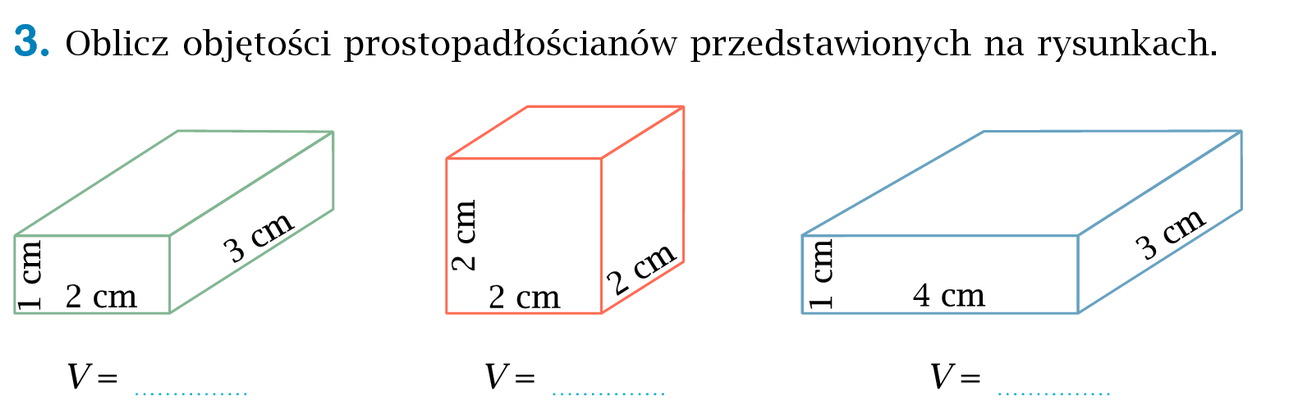 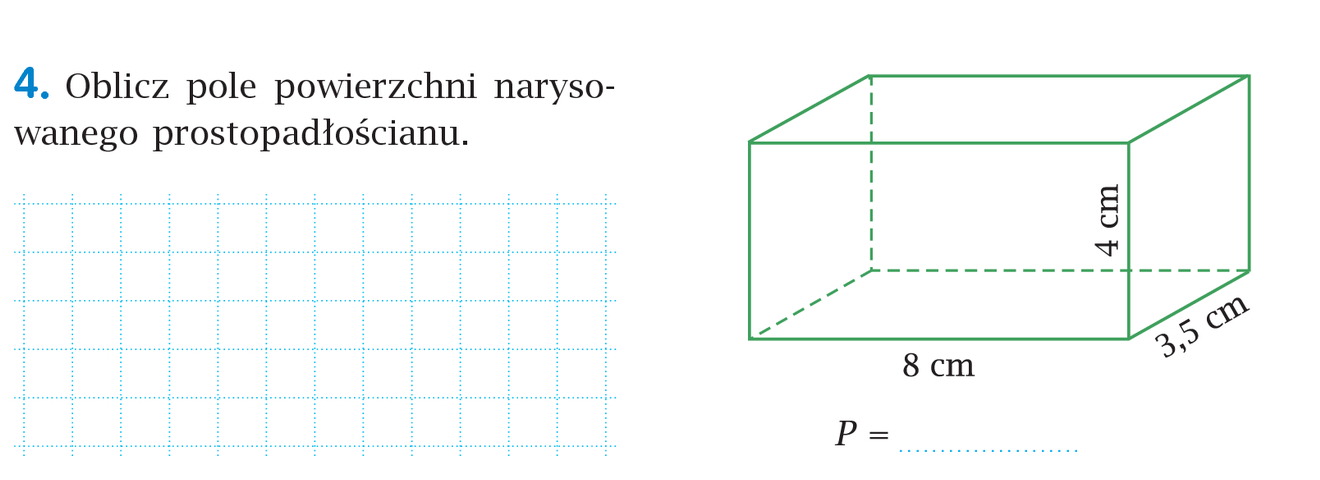 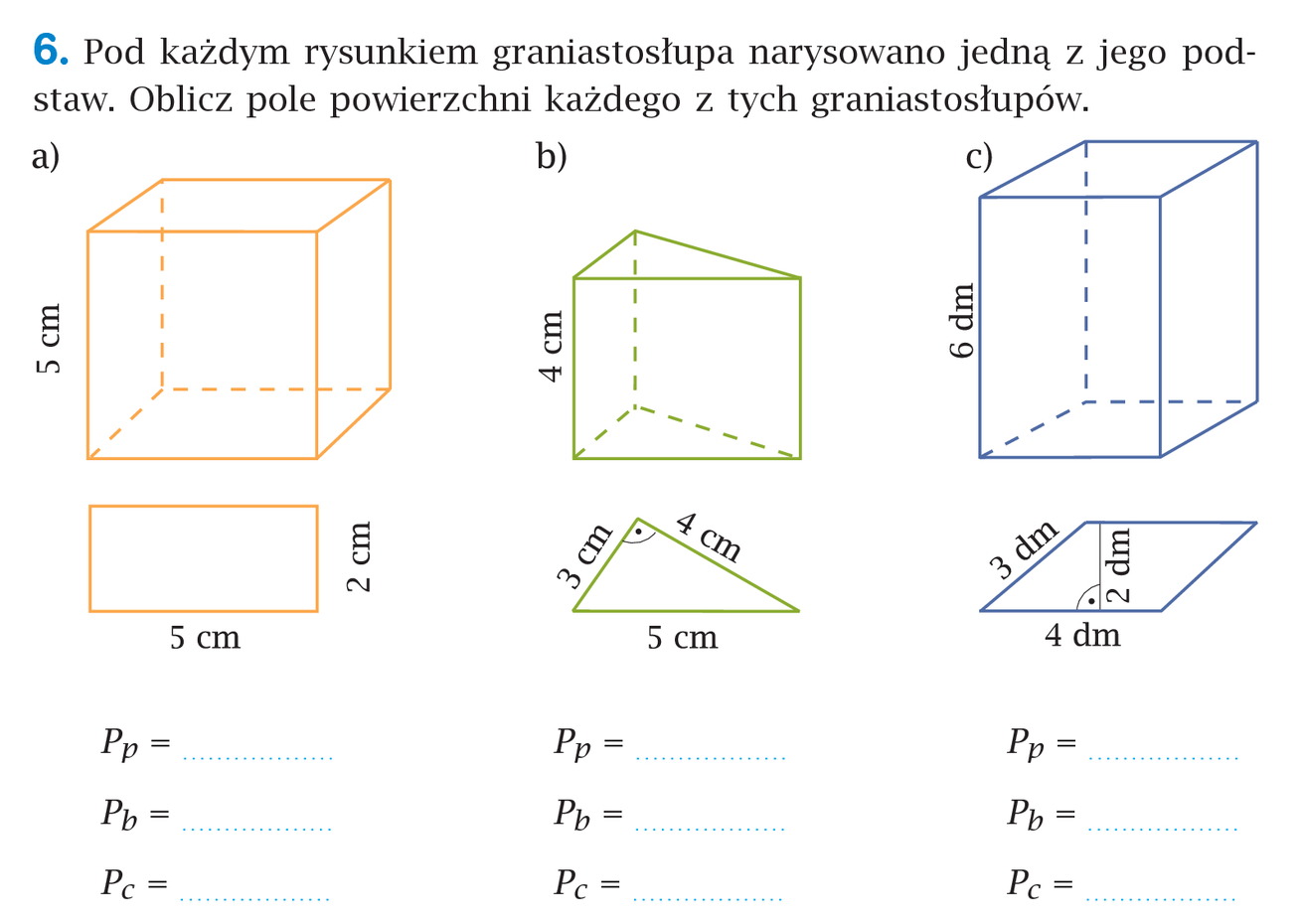 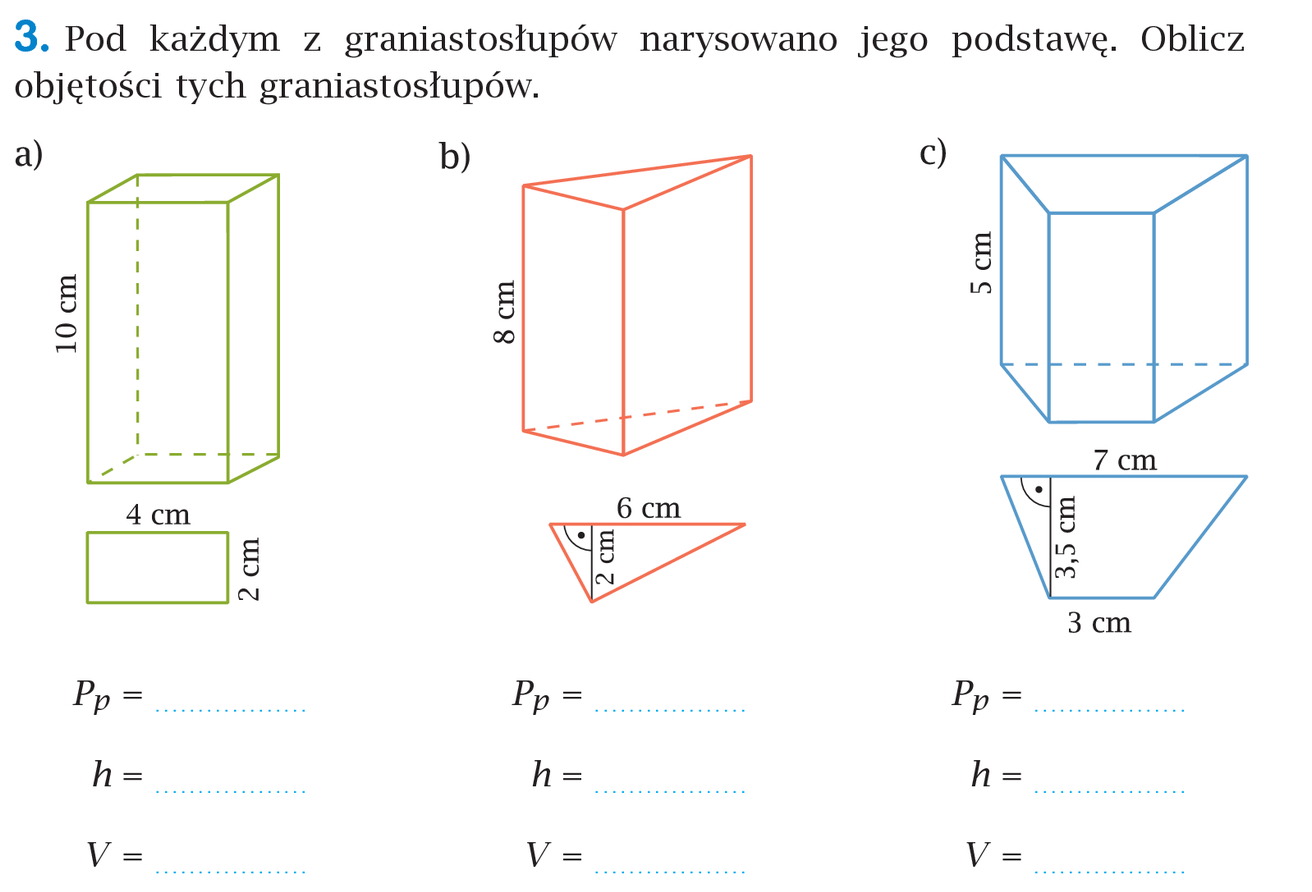 